MINISTÉRIO DA EDUCAÇÃO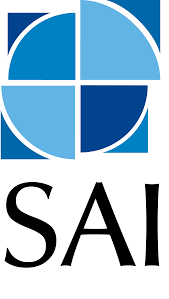 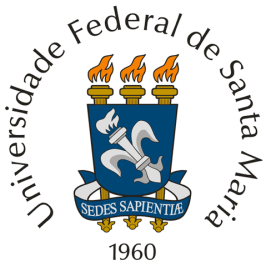 UNIVERSIDADE FEDERAL DE SANTA MARIA – UFSMOFFICE OF THE PRESIDENTINTERNATIONAL AFFAIRS OFFICEUFSM ININTERNATIONAL STUDENT REGISTRATION AT THE UNIVERSIDADE FEDERAL DE INTERNATIONAL STUDENT REGISTRATION AT THE UNIVERSIDADE FEDERAL DE INTERNATIONAL STUDENT REGISTRATION AT THE UNIVERSIDADE FEDERAL DE INTERNATIONAL STUDENT REGISTRATION AT THE UNIVERSIDADE FEDERAL DE INTERNATIONAL STUDENT REGISTRATION AT THE UNIVERSIDADE FEDERAL DE INTERNATIONAL STUDENT REGISTRATION AT THE UNIVERSIDADE FEDERAL DE INTERNATIONAL STUDENT REGISTRATION AT THE UNIVERSIDADE FEDERAL DE INTERNATIONAL STUDENT REGISTRATION AT THE UNIVERSIDADE FEDERAL DE Full name:Full name:Full name:Full name:Full name:Full name:Gender:Date of birth:Date of birth:Place of birth:Place of birth:Place of birth:Place of birth:Place of birth:Parents’ names:Parents’ names:Parents’ names:Parents’ names:Parents’ names:Parents’ names:Parents’ names:E-mail:E-mail:E-mail:E-mail:E-mail:Phone number:            Phone number:            Permanent address:Permanent address:Permanent address:Permanent address:Permanent address:Permanent address:Permanent address:Country:                  Passport number:Passport number:Passport number:Passport number:Passport number:Passport number:Passport number:Passport number:HOME UNIVERSITY INFORMATIONHOME UNIVERSITY INFORMATIONHOME UNIVERSITY INFORMATIONHOME UNIVERSITY INFORMATIONHOME UNIVERSITY INFORMATIONHOME UNIVERSITY INFORMATIONHOME UNIVERSITY INFORMATIONHOME UNIVERSITY INFORMATIONHome university:Home university:Home university:Home university:Program/agreement:                                        Program/agreement:                                        Program/agreement:                                        Program/agreement:                                        Level of Study (Undergraduate/Graduate):Level of Study (Undergraduate/Graduate):Level of Study (Undergraduate/Graduate):Level of Study (Undergraduate/Graduate):Level of Study (Undergraduate/Graduate):Level of Study (Undergraduate/Graduate):Level of Study (Undergraduate/Graduate):Level of Study (Undergraduate/Graduate):Name of course coordinator at home university:Name of course coordinator at home university:Name of course coordinator at home university:Name of course coordinator at home university:Name of course coordinator at home university:Name of course coordinator at home university:Name of course coordinator at home university:Name of course coordinator at home university:Name of person responsible for the exchange program at home university:Name of person responsible for the exchange program at home university:Name of person responsible for the exchange program at home university:Name of person responsible for the exchange program at home university:Name of person responsible for the exchange program at home university:Name of person responsible for the exchange program at home university:Name of person responsible for the exchange program at home university:Name of person responsible for the exchange program at home university:E-mail:E-mail:E-mail:E-mail:E-mail:Phone number:Phone number:Phone number:Full address:Full address:Full address:Full address:Full address:Full address:Full address:Full address:Number of the health insurance policy:Number of the health insurance policy:Number of the health insurance policy:Valid until:Valid until:Valid until:Valid until:Valid until:Type of visa/number:Type of visa/number:Type of visa/number:Valid until:Valid until:Valid until:Valid until:Valid until:Address:Address:Address:Phone number:Phone number:Phone number:Phone number:Phone number:CONTACT/REFERENCE IN THE HOME COUNTRYCONTACT/REFERENCE IN THE HOME COUNTRYCONTACT/REFERENCE IN THE HOME COUNTRYCONTACT/REFERENCE IN THE HOME COUNTRYCONTACT/REFERENCE IN THE HOME COUNTRYCONTACT/REFERENCE IN THE HOME COUNTRYCONTACT/REFERENCE IN THE HOME COUNTRYCONTACT/REFERENCE IN THE HOME COUNTRYName:Name:Name:Relationship/Kinship:Relationship/Kinship:Relationship/Kinship:Relationship/Kinship:Relationship/Kinship:E-mail: E-mail: E-mail: E-mail: E-mail: E-mail: E-mail: E-mail: CONTACT/REFERENCE AT UFSMCONTACT/REFERENCE AT UFSMCONTACT/REFERENCE AT UFSMCONTACT/REFERENCE AT UFSMCONTACT/REFERENCE AT UFSMCONTACT/REFERENCE AT UFSMCONTACT/REFERENCE AT UFSMCONTACT/REFERENCE AT UFSMCourse at UFSM:Course at UFSM:Course at UFSM:Course at UFSM:Course at UFSM:Course at UFSM:Course at UFSM:Course at UFSM:Course coordinator at UFSM:Course coordinator at UFSM:Course coordinator at UFSM:Course coordinator at UFSM:Course coordinator at UFSM:Course coordinator at UFSM:Course coordinator at UFSM:Course coordinator at UFSM:Mobility/exchange start date:Mobility/exchange start date:Mobility/exchange start date:Mobility/exchange end date:Mobility/exchange end date:Mobility/exchange end date:Mobility/exchange end date:Mobility/exchange end date:AFTER ARRIVING AT SAIAFTER ARRIVING AT SAIAFTER ARRIVING AT SAIAFTER ARRIVING AT SAIAFTER ARRIVING AT SAIAFTER ARRIVING AT SAIAFTER ARRIVING AT SAIAFTER ARRIVING AT SAICPF:CPF:RNM:RNM:RNM:RNM:UFSM Registration number :UFSM Registration number :PLACE OF RESIDENCY IN PLACE OF RESIDENCY IN PLACE OF RESIDENCY IN PLACE OF RESIDENCY IN PLACE OF RESIDENCY IN PLACE OF RESIDENCY IN PLACE OF RESIDENCY IN PLACE OF RESIDENCY IN Address:Phone number:With student assistance (PRAE inclusion):Address:Phone number:With student assistance (PRAE inclusion):Address:Phone number:With student assistance (PRAE inclusion):Address:Phone number:With student assistance (PRAE inclusion):Address:Phone number:With student assistance (PRAE inclusion):Address:Phone number:With student assistance (PRAE inclusion):Address:Phone number:With student assistance (PRAE inclusion):Address:Phone number:With student assistance (PRAE inclusion):_________________________________________________                             _____________________________________                        Candidate’s signature                                                                                                  Date_________________________________________________                             _____________________________________                        Candidate’s signature                                                                                                  Date_________________________________________________                             _____________________________________                        Candidate’s signature                                                                                                  Date_________________________________________________                             _____________________________________                        Candidate’s signature                                                                                                  Date_________________________________________________                             _____________________________________                        Candidate’s signature                                                                                                  Date_________________________________________________                             _____________________________________                        Candidate’s signature                                                                                                  Date_________________________________________________                             _____________________________________                        Candidate’s signature                                                                                                  Date_________________________________________________                             _____________________________________                        Candidate’s signature                                                                                                  DateDOCUMENTS TO BE ATTACHED (as per request)DOCUMENTS TO BE ATTACHED (as per request)DOCUMENTS TO BE ATTACHED (as per request)DOCUMENTS TO BE ATTACHED (as per request)DOCUMENTS TO BE ATTACHED (as per request)DOCUMENTS TO BE ATTACHED (as per request)DOCUMENTS TO BE ATTACHED (as per request)DOCUMENTS TO BE ATTACHED (as per request)Letter of recommendation and/or presentation from home institution (1st phase)Proof of school enrollment provided by the home registration department (1st phase)Study plan to be followed at UFSM (1st phase)One copy of passport (of pages with relevant information) (1st phase)Copy of student visa (2nd phase)Copy of the international health, life and repatriation insurance (2nd phase)Copy of Migratory National Registration (RNM) (2nd phase)Copy of Register of Individual (CPF) (2nd phase)Letter of recommendation and/or presentation from home institution (1st phase)Proof of school enrollment provided by the home registration department (1st phase)Study plan to be followed at UFSM (1st phase)One copy of passport (of pages with relevant information) (1st phase)Copy of student visa (2nd phase)Copy of the international health, life and repatriation insurance (2nd phase)Copy of Migratory National Registration (RNM) (2nd phase)Copy of Register of Individual (CPF) (2nd phase)Letter of recommendation and/or presentation from home institution (1st phase)Proof of school enrollment provided by the home registration department (1st phase)Study plan to be followed at UFSM (1st phase)One copy of passport (of pages with relevant information) (1st phase)Copy of student visa (2nd phase)Copy of the international health, life and repatriation insurance (2nd phase)Copy of Migratory National Registration (RNM) (2nd phase)Copy of Register of Individual (CPF) (2nd phase)Letter of recommendation and/or presentation from home institution (1st phase)Proof of school enrollment provided by the home registration department (1st phase)Study plan to be followed at UFSM (1st phase)One copy of passport (of pages with relevant information) (1st phase)Copy of student visa (2nd phase)Copy of the international health, life and repatriation insurance (2nd phase)Copy of Migratory National Registration (RNM) (2nd phase)Copy of Register of Individual (CPF) (2nd phase)Letter of recommendation and/or presentation from home institution (1st phase)Proof of school enrollment provided by the home registration department (1st phase)Study plan to be followed at UFSM (1st phase)One copy of passport (of pages with relevant information) (1st phase)Copy of student visa (2nd phase)Copy of the international health, life and repatriation insurance (2nd phase)Copy of Migratory National Registration (RNM) (2nd phase)Copy of Register of Individual (CPF) (2nd phase)Letter of recommendation and/or presentation from home institution (1st phase)Proof of school enrollment provided by the home registration department (1st phase)Study plan to be followed at UFSM (1st phase)One copy of passport (of pages with relevant information) (1st phase)Copy of student visa (2nd phase)Copy of the international health, life and repatriation insurance (2nd phase)Copy of Migratory National Registration (RNM) (2nd phase)Copy of Register of Individual (CPF) (2nd phase)Letter of recommendation and/or presentation from home institution (1st phase)Proof of school enrollment provided by the home registration department (1st phase)Study plan to be followed at UFSM (1st phase)One copy of passport (of pages with relevant information) (1st phase)Copy of student visa (2nd phase)Copy of the international health, life and repatriation insurance (2nd phase)Copy of Migratory National Registration (RNM) (2nd phase)Copy of Register of Individual (CPF) (2nd phase)Letter of recommendation and/or presentation from home institution (1st phase)Proof of school enrollment provided by the home registration department (1st phase)Study plan to be followed at UFSM (1st phase)One copy of passport (of pages with relevant information) (1st phase)Copy of student visa (2nd phase)Copy of the international health, life and repatriation insurance (2nd phase)Copy of Migratory National Registration (RNM) (2nd phase)Copy of Register of Individual (CPF) (2nd phase)IMPORTANT:It is necessary to have the original and copies of documents when you arrive at SAI.More information on the Student Guide.IMPORTANT:It is necessary to have the original and copies of documents when you arrive at SAI.More information on the Student Guide.IMPORTANT:It is necessary to have the original and copies of documents when you arrive at SAI.More information on the Student Guide.IMPORTANT:It is necessary to have the original and copies of documents when you arrive at SAI.More information on the Student Guide.IMPORTANT:It is necessary to have the original and copies of documents when you arrive at SAI.More information on the Student Guide.IMPORTANT:It is necessary to have the original and copies of documents when you arrive at SAI.More information on the Student Guide.IMPORTANT:It is necessary to have the original and copies of documents when you arrive at SAI.More information on the Student Guide.IMPORTANT:It is necessary to have the original and copies of documents when you arrive at SAI.More information on the Student Guide.